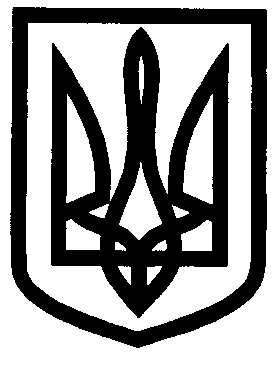 УКРАЇНАУПРАВЛІННЯ ОСВІТИІЗЮМСЬКОЇ МІСЬКОЇ РАДИХАРКІВСЬКОЇ ОБЛАСТІНАКАЗ20.09.2018										№ 355    Відповідно до розпорядження Кабінету міністрів України від 17.01.2018 № 17-р «Про додаткові заходи щодо підвищення кваліфікації педагогічних працівників у 2018 році», розпорядження Кабінету Міністрів України від 22 серпня 2018 р. № 559-р «Про внесення зміни до пункту 1 розпорядження Кабінету Міністрів України від 17 січня 2018 р. № 17»,  наказу Міністерства освіти і науки України від 15.01.2018 №34 «Про деякі організаційні питання щодо підготовки педагогічних працівників для роботи в умовах Нової української школи», листа КВНЗ «Харківська академія неперервної освіти» від 20.09.2018 №1103 «Про додаткові графіки з підвищення кваліфікації педагогічних працівників за Концепцією «Нова українська школа» (додаток 3), з метою підготовки педагогічних працівників до реалізації Концепції «Нова українська школа» НАКАЗУЮ :1. Направити до КВНЗ «Харківська академія неперервної освіти» на курси підвищення кваліфікації (60 годин) учителів закладів загальної середньої освіти м.Ізюм, які працюватимуть у 1-х класах у 2019-2020 н.р., відповідно до списку (додаток 1). Місце проведення: Ізюмська гімназія №1 Ізюмської міської ради Харківської області. Терміни проведення зазначені у додатку 2 до наказу.									22.09.2018-02.11.20182. Керівникам закладів загальної середньої освіти міста:2.1. Забезпечити участь учителів закладів загальної середньої освіти м.Ізюм, які працюватимуть у 1-х класах у 2019-2020 н.р., на курсах підвищення кваліфікації.									22.09.2018-02.11.20182.2. Забезпечити проходження учителями закладів загальної середньої освіти м.Ізюм, які працюватимуть у 1-х класах у 2019-2020 н.р., обов’язкової підготовки на дистанційних курсах, які організовано в онлайн-режимі на сайті EdEra (60 год.).										      До 01.09.20193. Директору Ізюмської гімназії №1 Ізюмської міської ради Харківської області Котенко В.В. забезпечити належні умови для проведення курсів підвищення кваліфікації учителів, які навчатимуть учнів перших класів у 2019/2020 навчальному році.									22.09.2018-02.11.20184. Відповідальним (тьютором) за організацію курсів підвищення кваліфікації з питань підготовки педагогів для роботи в умовах Нової української школи призначити головного спеціаліста управління освіти Ізюмської міської ради Харківської області Погорілу Тетяну Володимирівну.5. Тьютору Погорілій Т.В. вживати організаційних заходів з питань проведення курсів підвищення кваліфікації учителів закладів загальної середньої освіти м.Ізюм, які працюватимуть в 1-х класах у 2019-2020 н.р.,  на базі Ізюмської гімназії №1 Ізюмської міської ради Харківської області.									22.09.2018-02.11.20186. Контроль за виконанням даного наказу покласти на начальника відділу науково-методичного та інформаційного забезпечення управління освіти Ізюмської міської ради Харківської області Золотарьову Н.М..Начальник управління освіти 		                О.В. БезкоровайнийЗолотарьоваДодаток 1до наказу управління освітиІзюмської міської ради Харківської областівід 20.09.2018 № 355Список вчителів, які у 2019 році розпочнуть працювати у перших класах закладів загальної середньої освіти міста ІзюмДодаток 2до наказу управління освітиІзюмської міської ради Харківської областівід 20.09.2018 №       Графік проведення підвищення кваліфікації (60 годин)вчителів закладів загальної середньої освіти міста Ізюм, які працюватимуть в 1-х класах у 2019-2020 н.р.,Про направлення на курси підвищення кваліфікації педагогічних працівників закладів загальної середньої освіти міста Ізюм з 22 вересня по 02 жовтня 2018 року№з/пПовна назва закладу середньої освітиПІБ (повністю)вчителя першого класуОсвіта за дипломомПедагогічний стаж учителя в початковій школіКваліфікаційна категорія вчителя1Ізюмська загальноосвітня школаІ-ІІІ ступенів№ 4 Ізюмської міської ради Харківської області1.ПохваленкоЛюдмила ВолодимирівнаВчитель початкових класів37 р.Вища, «Старший учитель»1Ізюмська загальноосвітня школаІ-ІІІ ступенів№ 4 Ізюмської міської ради Харківської області2.ДуравінаОлена ВолодимирівнаВчитель початкових класів6 р.ІІ2Ізюмська загальноосвітняї школа І-ІІІ ступенів № 5Ізюмської міської ради Харківської області3.Андрієшина Світлана МагомедівнаВчитель початкових класів41р.Вища2Ізюмська загальноосвітняї школа І-ІІІ ступенів № 5Ізюмської міської ради Харківської області4.Петухова Наталя ВадимівнаВчитель початкових класів8 р.ІІ3Ізюмська загальноосвітня школа І-ІІІ ступенів № 11 Ізюмської міської ради Харківської області5.Булахова Надія ПетрівнаВчитель початкових класів22 р.ІІ3Ізюмська загальноосвітня школа І-ІІІ ступенів № 11 Ізюмської міської ради Харківської області6.Найденко Олена ОлександрівнаВчитель початкових класів11 р.І4Ізюмська гімназія №3 Ізюмської міської ради Харківської області7.Старкова Аліна ЮріївнаВчитель початкових класів3 р.ІІ 4Ізюмська гімназія №3 Ізюмської міської ради Харківської області8.Філатова Тетяна ВолодимирівнаВчитель початкових класів36 р.11 тар. розряд, «Старший учитель»4Ізюмська гімназія №3 Ізюмської міської ради Харківської області9.Хібель Ірина  ІгнатівнаВчитель початкових класів25 р.Вища5Ізюмськагімназія№ 1Ізюмськоїміської ради Харківської області10.Волкова Юлія ВасилівнаВчитель початкових класів16 р.Вища6Ізюмська загальноосвітня школа І-ІІІ ступенів № 10       Ізюмської міської ради Харківської області11.Мілус Ірина ВасилівнаВчитель початкових класів15 р.ІІ6Ізюмська загальноосвітня школа І-ІІІ ступенів № 10       Ізюмської міської ради Харківської області12.Лаврова Світлана ВалеріївнаВчитель початкових класів27 р.Вища7Ізюмська загальноосвітня школа І–ІІІ ступенів №12 Ізюмської міської ради Харківської області13.СніжкоОлена МиколаївнаВчитель початкових класів28 р.Вища8Ізюмська загальноосвітня школа І-ІІІ ступенів № 6  Ізюмської міської ради Харківської області14.Рогаль Наталія ВолодимирівнаВчитель початкових класів31 р.Вища8Ізюмська загальноосвітня школа І-ІІІ ступенів № 6  Ізюмської міської ради Харківської області15.Слєпцова Галина ОлексіївнаВчитель початкових класів33 р.І9Ізюмська загальноосвітня школа І-ІІІ ступенів № 2 Ізюмської міської ради Харківської області16.Бескровна Олена ОлексіївнаВчитель початкових класів28 р.І9Ізюмська загальноосвітня школа І-ІІІ ступенів № 2 Ізюмської міської ради Харківської області17.Лифар Ірина МиколаївнаВчитель початкових класів34 р.11 тар.розрядРайониКількість педагогів Кількість групТермін навчанняІ сесіяТермін навчанняІІ сесіям. Ізюм17122.09, 29.09, 06.10, 13.10, 20.10.201829.10-02.11.2018